                                                                                                                                                                                     wysall and Thorpe in the 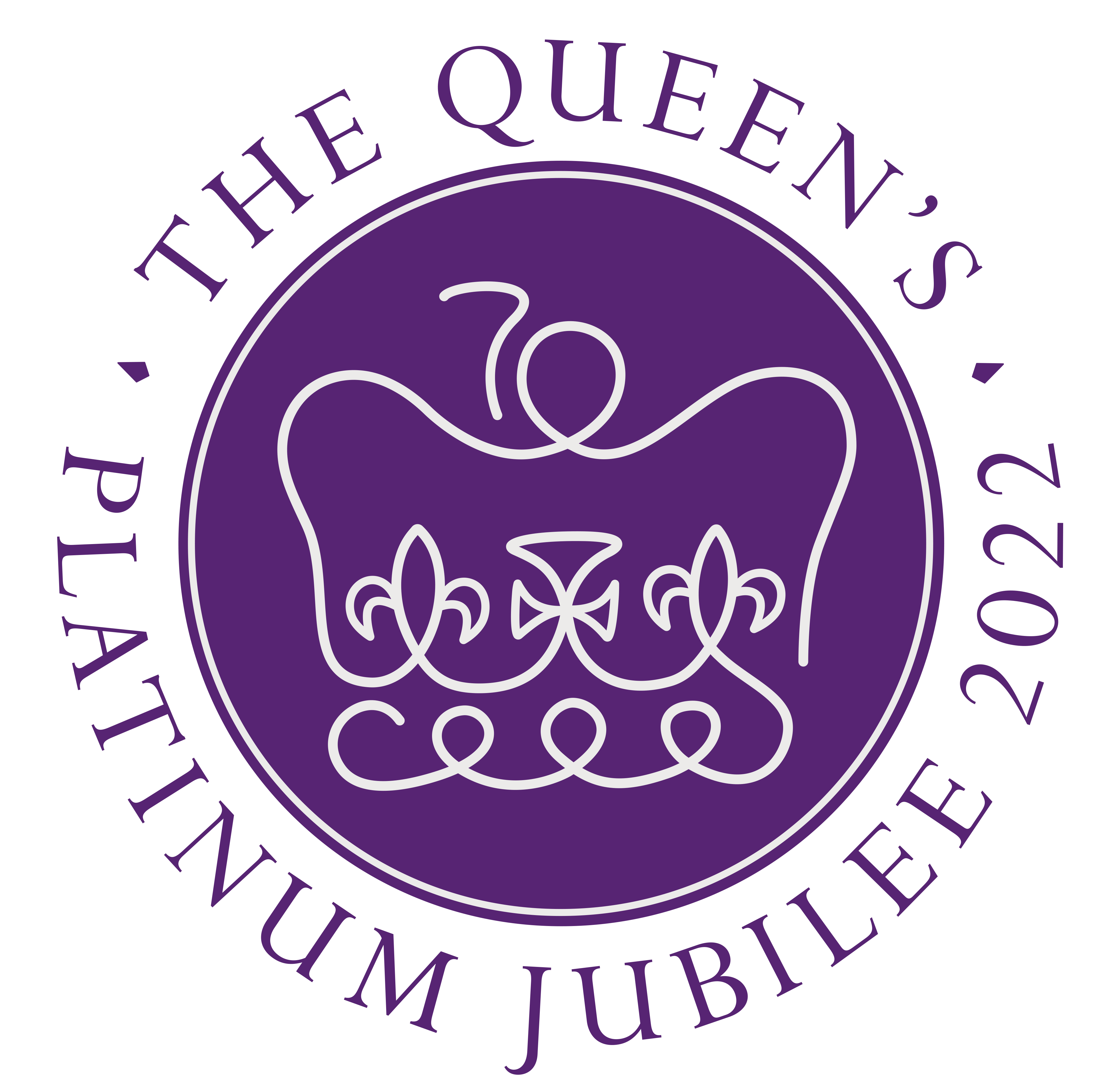 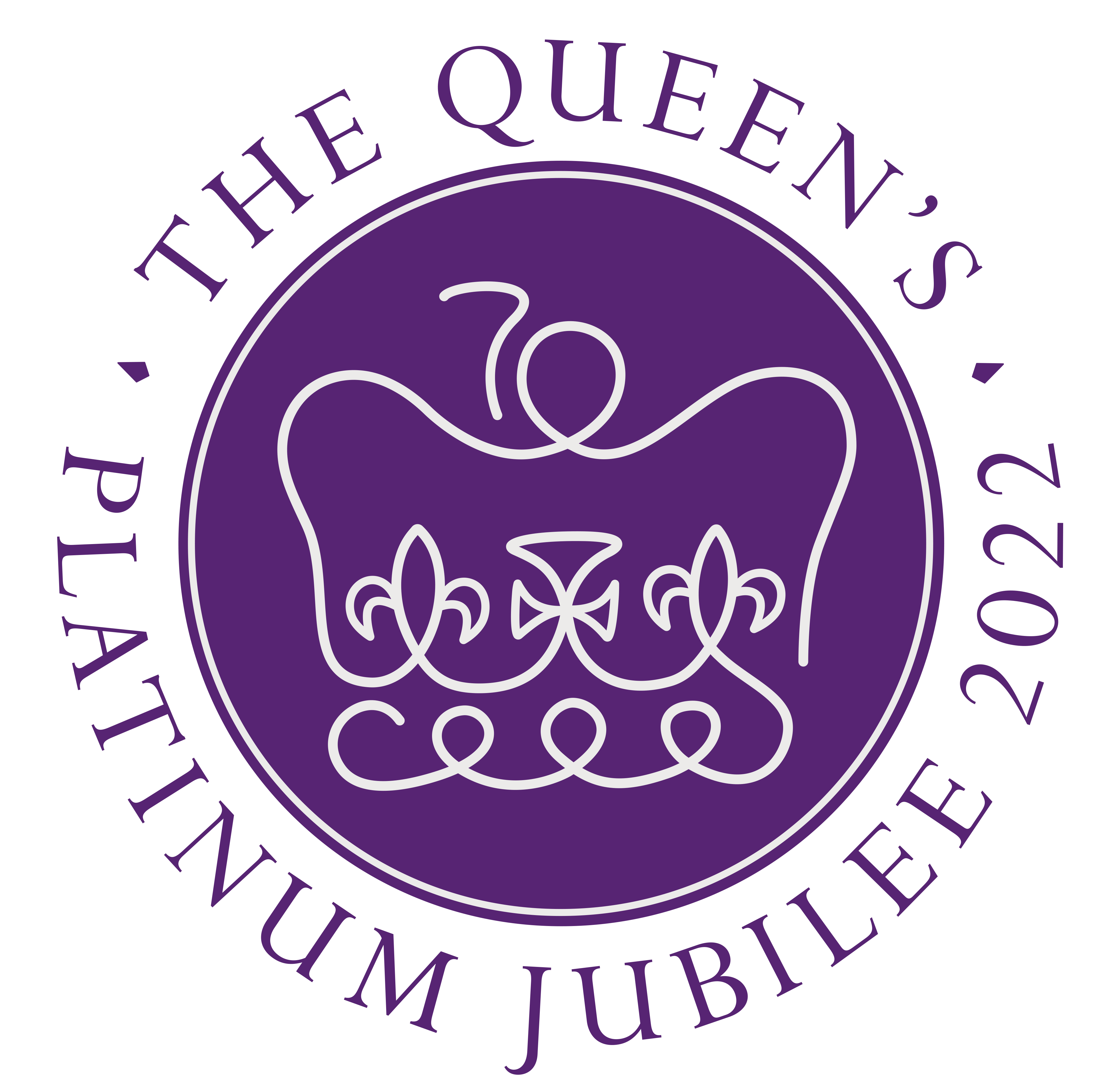 glebe Parish Council(Rushcliffe Borough Council, Nottinghamshire)The next meeting of the parish council will be held on Tuesday, December 7, 2021. The meeting will start at 7.15pm prompt and be held in the Village Hall, Wysall.Visitors are reminded they should wear masks to attend the meeting which will be held with social distancing and may remove them when seated.The agenda is: 1]	Apologies    2] 	Minutes from Previous Meeting held on November 2, 20213]      Declarations of Interest 4]	Clerks Report 5]	Public session, limited strictly to 15 minutes6]      Report from the District and County Council Member7]	Finance   Accounts to Pay		     Budget and precept  2022-2023 8]	Correspondence9]      Village Hall 10]	Village Hall Play Area and Equipment  11]	Planning	Rushcliffe Borough Council decisions	Rushcliffe Borough Council applications12]    Environment  13]	Christmas activity14]	Website 15]    HM Queen 70th year Reign June 2,3,4 and 5, 2022.16]    Casual Vacancy17]    Matters  for report (comment only, no decisions can be taken) 18]  	Next meeting date: January 04, 2022Mike ElliottClerk                                                                                                                                                                                                                                                           